SHIVALIK PUBLIC SCHOOL,MOHALI PLANNER FOR THE MONTH OF AUGUST- 2022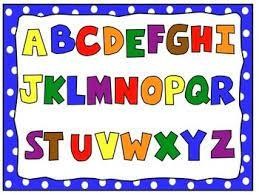 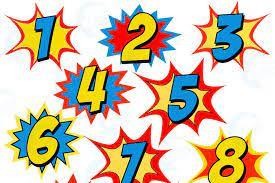 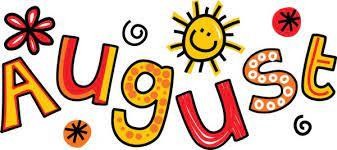 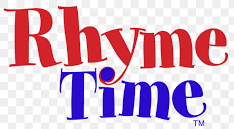 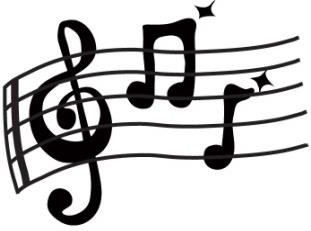 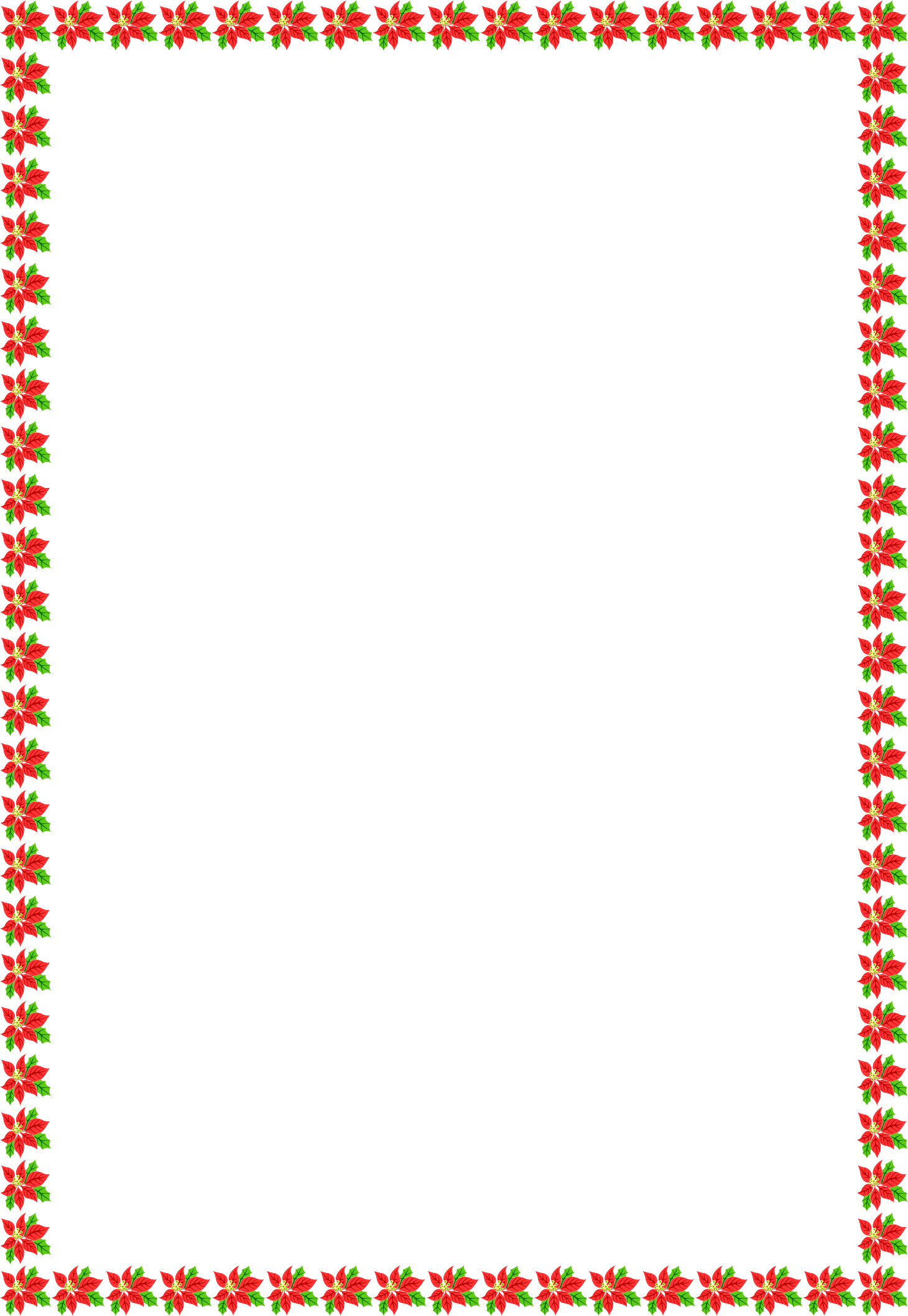 CLASS-NURSERYENGLISH (World of Letters)Meet the letter Ee (Page no-28-29)Meet the letter Ff (Page no-30-31)I Know A to F (Page no-32)Picture Talk (Pageno-33)Meet the letter Gg (Page no-34-35)Meet the letter Hh (Page no-36,37)MATHS (World of Numbers)1 green Parrot (Page no-28-30)One and many (Page no-31)Tall and short (Page no-35)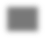 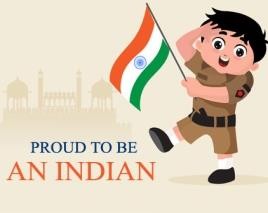 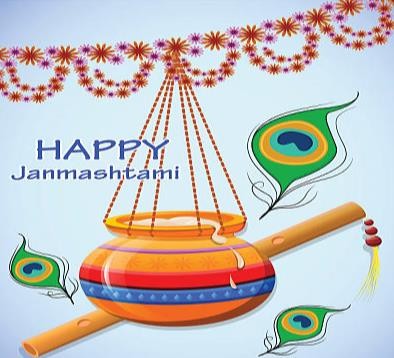 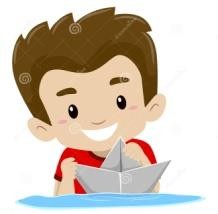 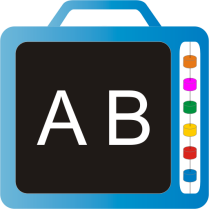 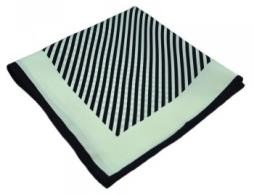 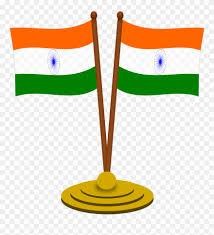 2 Naughty Monkeys (Page no-32)I know 1,2 (worksheet)3 Bears and Goldilocks (Page no-36)I know 1,2,3 ( Page no-39)4 Rabbits and Pluto (Page no-40)I know Number 4 (page no-42)ART AND CRAFT:Janmashtami craft -Matki Decoration (worksheet)Independence day craft:- Paper FoldingClay moulding - ShapesDRAWING BOOK:Scribble with different colours (Page no-12,13)E.V.SQ1.Which is the national Animal of India? Q2.Which is the national Bird of India?Q3. Which is the national Flower of India? Q4.Which is the national Fruit of India?Q5.Which is the national Tree of India? Q6.Which is the national Song of India?Q7.How many colours are there in our National flag?Clay Moulding (Shapes)	(02.08.2022)Bud painting in flower worksheet	                       (03.08.2021)Handkerchief Folding	(04.08.2022)	Fish ( decorate your fish)                                              (05.08.2022)                               Rakhi Making Craft	(10.08.2022)Independence Day Celebration                                    (11.08.2022)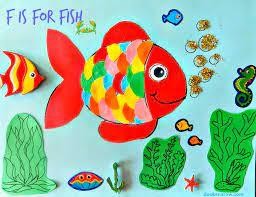 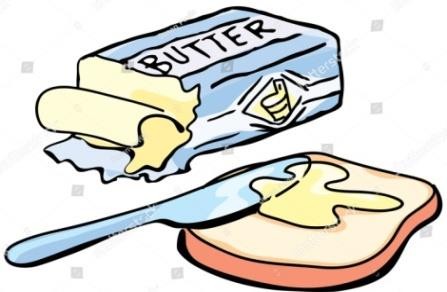 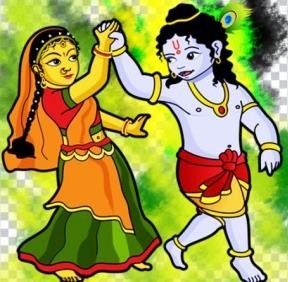 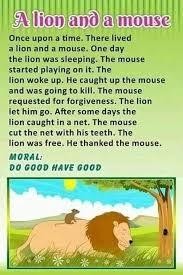 Tooth brush activity worksheet	                                 (17.08.2022)    Janamashtami celebration                                            (18.08.2022)  Shape sorting	(19.08.2022)Colour the Hen using cotton                                      (22.08.2022)Making of alphabets with ice cream sticks              (23.08.2022)Bread jam activity                                                         (24.08.2022)Colour sorting activity                                                  (26.08.2022)Hopscotch game (alphabets recognition)                 (30.08.2022)STORY TIME: